Policy Number: Effective Date: June 25, 2019Revised Date: 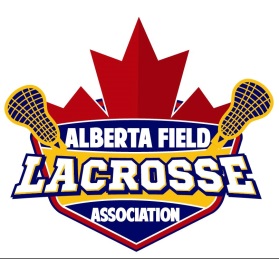 AIR QUALITY MONITORING POLICY AND PROCEDUREPURPOSEAFLA will implement a prescribed response plan if air quality degrades to a level where safety cannot be assured.  SCOPEAll Member Associations - Alberta Field Lacrosse AssociationAlberta Lacrosse Referees AssociationRESPONSIBLE PARTYThe Alberta Field Lacrosse Association Board of Directors RELATED BYLAWS OR REGULATIONS Alberta Lacrosse Association (ALA) Regulation 14.0 – Safety and EquipmentAFLA AIR QUALITY MONITORING STANDARDSThe AFLA will rely on AQHI data collected by the Government of Alberta to monitor air quality.  This data can be accessed by going to http://environment.alberta.ca/apps/aqhi/aqhi.aspx  OR by Utalizing the App - https://itunes.apple.com/ca/app/alberta-air-quality-health/id734013589?mt=8   Game Officials should use the following process to use the Government of Alberta website to find current, local AQHI data:Click on the AQHI station nameThis brings up a pop-up box with the AQHI for that station.Note the station, time, and date, and Index calculation on Game SheetUpdates usually occur hourly (at the top of the hour).Use the index calculation that is within one hour of scheduled face-off or practice time.If the AQHI is “7” or higher implement the procedures found in Section XX of this policy.GAME PLAY:  RESPONSE TO COMPROMISED AIR QUALITY Field day and other field lacrosse event organizers are expected to monitor air quality on an ongoing basis especially if there is any suggestion of concern.If the host Member Association has not formally cancelled games in advance of the field day/game play start time, all teams and officials should arrive ready to play.If the AQHI is above “7” at the start of the field day/game play, the officials will delay the game start for one hour, schedule permitting.  If the schedule does not allow for a delay, the game(s) will be cancelled.  If the AQHI remains above “7” after the one hour delay, games will be cancelled. Game officials (referees and umpires) may cancel any and all games if, in the official’s opinion, the conditions pose a safety risk to players, coaches, officials or spectators. Changes to game schedules and game cancellations related to compromised air quality must be noted by the official on the game sheet reason.  The notation should clearly indicate the reason for cancelling/abandoning game play and include the AQHI calculation, the time and date when the calculation was made and the AQHI station that was used.If air quality changes dramatically during a game (e.g. sudden smoke event caused by wind direction change), officials are advised to use their discretion as to whether or not it is prudent to continue and record all decisions and relevant information on the game sheet.PRACTICES:  RESPONSE TO COMPROMISED AIR QUALITYAFLA member clubs are expected to monitor air quality if there is a suggestion of concern. Club directors should reschedule practices or postpone practices until a later time when air quality is compromised.  The following guidelines should be used to monitor and assess air quality during practices or training sessions: Access the latest AQHI calculations as described earlier in this policy. If air quality is “3” or below continue with training as normal.If air quality is an index of 4 – 6 then be prepared to adjust the practice by:Reducing the intensity.Reducing the duration of the practice.Providing resting periods.If air quality is “7” or above reschedule the practice